Autizam se događa meni, ne vama. 
Bez vaše podrške moje šanse za uspješno samostalno odrastanje su male. 
Uz vašu podršku, mogućnosti su veće nego što možda mislite. 
Ja sam dijete s autizmom.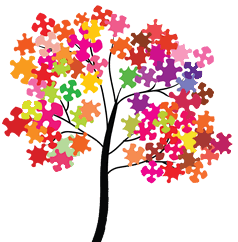 Organiziramo humanitarnu akciju za djecu s autizmom 
i sve klupske prijatelje i donatore pozivamo na DOBROTVORNU BOŽIĆNU ZABAVU 
„OKRET ZA POKRET“ u četvrtak, 7. prosinca 2017. od 20h 
Caffe bar Face2Face, Ulica Florijana Andrašeca 18aCilj naše humanitarne akcije je prikupljanje donacija za nabavku opreme 
(tricikala i didaktičkih igračaka) za poticanje motoričkog razvoja djece štićenika 
Centra za autizam Zagreb. Donacije za financiranje ove humanitarne akcije mogu se uplatiti na 
namjenski račun Rotary kluba Zagreb Zrinjevac kod RBA broj 
HR90 2484008 1502006869.Prikupljene donacije u cijelosti ćemo proslijediti korisnicima humanitarne akcije. 
Sve troškove organizacije humanitarne akcije snosi Rotary klub Zagreb Zrinjevac.